 СТЕПНОВСКОЕ МУНИЦИПАЛЬНОЕ ОБРАЗОВАНИЕ СОВЕТСКОГО МУНИЦИПАЛЬНОГО РАЙОНА САРАТОВСКОЙ ОБЛАСТИ 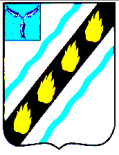 СОВЕТ ДЕПУТАТОВ (третьего созыва) РЕ Ш Е Н И Е	 от 25.08.2015  № 84 Об осуществлении муниципального земельного контроля на территории  Степновского  муниципального  образования Советского муниципального района Саратовской области Руководствуясь  Земельным  кодексом  Российской  Федерации,  Федеральным  законом  от  06.10.2003  №  131-ФЗ  «Об  общих  принципах организации  местного  самоуправления  в  Российской  Федерации»,  Федеральным законом от 26.12.2008 № 294-ФЗ «О защите прав юридических лиц и индивидуальных предпринимателей при осуществлении государственного контроля  (надзора)  и  муниципального  контроля»,  Уставом  Степновского муниципального образования Советского муниципального района Саратовской области, Совет депутатов Степновского муниципального образования РЕШИЛ:   Определить  администрацию  Советского  муниципального  района Саратовской  области  уполномоченным  органом  по  осуществлению муниципального  земельного  контроля  на  территории  Степновского муниципального образования Советского муниципального района Саратовской области.    Муниципальный  земельный  контроль  на  территории  Степновского муниципального образования Советского муниципального района Саратовской области  осуществлять  в  соответствии  с  постановлением  Правительства Саратовской  области  от  27.02.2015  №  80-П  «Об  утверждении  положения  о порядке осуществления муниципального земельного контроля на территории Саратовской области».  Признать утратившими силу:   решение  Совета  депутатов  Степновского  муниципального образования  Советского  муниципального  района  Саратовской  области  от 30.06.2009 № 52 «Об утверждении Положения об осуществлении земельного контроля  в  границах  Степновского муниципального образования Советского муниципального района Саратовской области»;   решение  Совета  депутатов  Степновского  муниципального образования  Советского  муниципального  района  Саратовской  области  от 29.01.2010  №  102  «О  внесении  изменений  в  решение  Совета  депутатов  Степновского муниципального образования Советского муниципального района Саратовской области от 30.06.2009 года № 52»;   решение  Совета  депутатов  Степновского  муниципального образования  Советского  муниципального  района  Саратовской  области  от 21.11.2013  №  14  «О  внесении  изменений  в  решение  Совета  депутатов Степновского муниципального образования Советского муниципального района Саратовской области от 30.06.2009 № 52».  Настоящее решение вступает в силу со дня принятия. Глава Степновского муниципального образования    С.В. Табаков 